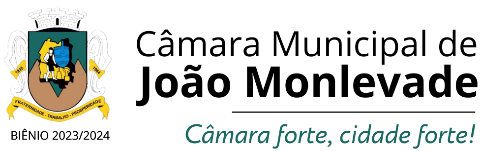 PAUTA DA 132ª REUNIÃO ORDINÁRIA EM 13 DE MARÇO DE 2024.I - ATA.II - CORRESPONDÊNCIAS RECEBIDAS:- Ofícios nºs.  20, 22 e 23, da Assessoria de Governo, encaminhando Leis e Portarias emanadas pelo Executivo;- Ofício nº 38, do vereador Gustavo Maciel, justificando ausência na reunião de hoje, por afastamento médico, e solicitando participação através do sistema de deliberação remota.- Do vereador Revetrie Teixeira, justificando ausência na reunião de hoje, por motivo de saúde.III - CORRESPONDÊNCIAS EXPEDIDAS:- Ofícios nºs. 40 ao Prefeito Municipal senhor Laércio Ribeiro, devolvendo o Projeto de Lei nº 1.338/2023, a pedido mesmo;- Ofícios nº s. 41 a 44, encaminhando o expediente deliberado na Sessão Ordinária realizada em 06 de março de 2024, sendo: - para sanção: - Proposições de Lei nºs: - 1.371/2023, do vereador Revetrie Teixeira; - 1.383/2023, dos vereadores Geraldo Camilo Leles Pontes, Gustavo Maciel e Thiago Araújo Moreira Bicalho; - 1.433/2023, do vereador Bruno Braga; - 1.436/2024, do vereador Revetrie Teixeira;  - para providências: - Indicações nºs: - nºs. 112, 113, 114, 115 e 116, sugeridas pelo vereador Tonhão;- nºs. 140, 141 e 143, sugeridas pelo vereador Thiago Titó;- nºs. 144, 145, 146, 147 e 148, sugeridas pelo vereador Fernando Linhares; - nºs. 149, 171 e 172, sugeridas pelo vereador Gustavo Prandini;- nºs. 150, 151 e 152, sugeridas pelo vereador Leles Pontes; - nºs. 153, 154, 169 e 170, sugeridas pelo vereador Dr. Presunto; - nºs. 155, 156, 157, 158 e 159, sugeridas pelo vereador Pastor Lieberth;- nºs. 160, 161, 162, 163 e 164, sugeridas pelo vereador Revetrie Teixeira; - nºs. 165, 166, 167 e 168, sugeridas pelo vereador Rael Alves; - Requerimentos nºs: 7, 8 e 10, do vereador Tonhão; Anteprojeto de Lei nº 2/2024, do vereador Revetrie Teixeira.- Ofícios nºs. 45 ao 49, expressando aos Familiares as condolências desta Casa Legislativa por ocasião dos falecimentos dos senhores (as): Paulino José Alexandre, Perpétua Dias do Carmo, Marcelo Madureira Fonseca, Ezequiel Tiago Teixeira e Divina Martins Gomes;- Ofício nº 50, ao Meritíssimo Juiz de Direito, Maycon Jésus Barcelos, comunicando outorga do título de Filho Ilustre do Município de João Monlevade.  IV - ORDEM DO DIA (PROJETOS PARA VOTAÇÃO):SEGUNDO TURNO: PROJETO DE LEI Nº 1.442/2024, de iniciativa do vereador Gustavo Henrique Prandini de Assis, que Institui e inclui o evento “Miss e Mister Afro” no Calendário Oficial do Município de João Monlevade. (CONTÉM EMENDA 01 E SUBEMENDA, APRESENTADAS PELA COMISSÃO DE LEGISLAÇÃO E JUSTIÇA E REDAÇÃO)TURNO ÚNICO:PROJETO DE LEI Nº 1.444/2024, de iniciativa do vereador Rael Alves 
Gomes, que Denomina de Valdemar Venâncio Pires a rua existente no bairro Boa Vista, perpendicular à rua Nicéia dos Santos Carmo e paralela à rua José Faustino Taveira.V - LEITURA DE PROPOSIÇÕES:PROJETO DE LEI Nº 1.446/2024, de iniciativa do Executivo, que Denomina de rua da Saudade a rua existente no bairro Baú, que dá acesso ao novo Cemitério do Baú;PROJETO DE LEI Nº 1.447/2024, de iniciativa do Executivo, que Denomina de Novo Cemitério do Baú o cemitério novo construído no Barro Baú;PROJETO DE RESOLUÇÃO Nº 478/2024, de iniciativa do vereador Gustavo Henrique Prandini de Assis, que Concede o Diploma de Honra ao Mérito à Associação dos Trabalhadores Aposentados e Pensionistas de João Monlevade.VI - LEITURA DE ANTEPROJETOS:ANTEPROJETO DE LEI Nº 04/2024, de iniciativa do vereador Lieberth Oliveira Silva, que Altera o inciso IV do art. 6.º da Lei Municipal nº 2.011, de 17 de dezembro de 2012, que dispõe sobre a contratação por tempo determinado para atender a necessidade temporária de excepcional interesse público, nos termos do inciso IX do art. 37° da Constituição Federal e dá outras providências.VII - LEITURA DE REQUERIMENTOS:- Não há.VIII - LEITURA DE INDICAÇÕES:- nº 173, do vereador Fernando Linhares, indicando os serviços de operação “tapa buracos” na rua Campo Belo, próximo ao nº 450, no bairro Laranjeiras.- nº 174, do vereador Fernando Linhares, indicando os serviços de manutenção da boca de lobo em frente à rua Campina Verde, no bairro Nova Cachoeirinha.- nº 175, do vereador Fernando Linhares, indicando a realização de policiamento ostensivo em toda extensão da avenida Getúlio Vargas, no bairro Santa Bárbara.- nº 176, do vereador Fernando Linhares, indicando os serviços de limpeza nas margens do córrego na rua José Jacinto Costa, no bairro Nova Cachoeirinha.- nº 177, do vereador Fernando Linhares, indicando os serviços de manutenção e melhorias na ponte da rua José Jacinto Costa, no bairro Nova Cachoeirinha.- nº 178, do vereador Tonhão, indicando o estudo da viabilidade de um projeto paisagístico no canteiro situado no cruzamento entre as ruas Marquês de Porto Seguro e Peru, no bairro Novo Cruzeiro.- nº 179, do vereador Tonhão, indicando os serviços de asfaltamento ao longo da rua Três, no bairro Boa Vista.- nº 180, do vereador Tonhão, indicando os serviços de escoamento de águas pluviais e substituição da grade de proteção localizada na rua Calafate, nº 467, bairro Lucília.- nº 181, do vereador Tonhão, indicando os serviços de recapeamento asfáltico na rua H, entre os nºs. 31 a 72, no bairro Boa Vista.- nº 182, do vereador Tonhão, indicando os serviços de melhoria de drenagem da água pluvial na rua Gaivota, em frente ao nº 51, bairro Cidade Nova.- nº 183, do vereador Revetrie, indicando os serviços de limpeza e capina na rua Pará, no bairro Satélite.- nº 184, do vereador Revetrie, indicando os serviços de asfaltamento na rua Pará, no bairro Satélite.- nº 185, do vereador Revetrie, indicando os serviços de instalação de placa “Proibido Jogar Lixo”, no final da rua Cassimiro de Abreu, ao lado da quadra de esportes, no bairro Palmares.- nº 186, do vereador Revetrie, indicando os serviços de construção, em caráter de urgência, de rede pluvial e nivelamento do solo na rua França, bairro Cruzeiro Celeste.- nº 187, do vereador Revetrie, indicando os serviços de abertura de rua, extensão de rede coletora de esgoto e de iluminação na rua Mariana, bairro Metalúrgico.- nº 188, do vereador Thiago Titó, indicando os serviços de operação tapa buracos em toda extensão da rua Vereador João Braga, no bairro Jacuí.- nº 189, do vereador Thiago Titó, indicando os serviços de operação tapa buracos na avenida Armando Fajardo, em frente ao nº 3.980, no bairro Cruzeiro Celeste.- nº 190, do vereador Leles Pontes, indicando os serviços de pintura de faixa de pedestre no quebra-molas na rua Andes, em frente ao nº 158, no bairro Promorar.- nº 191, do vereador Gustavo Maciel, indicando os serviços de finalização de asfaltamento da rua Alemanha, no bairro Teresópolis.- nº 192, do vereador Thiago Titó, indicando os serviços de operação tapa buracos na rua Conceição Malta, bairro São Geraldo.- nº 193, do vereador Pastor Lieberth, indicando os serviços de manutenção na rua São Bernardino, na entrada do residencial Mirante dos Cristais.- nº 194, do vereador Pastor Lieberth, indicando a limpeza da academia ao ar livre, localizada ao lado da quadra de esportes do bairro Pedreira.- nº 195, do vereador Pastor Lieberth, indicando que seja feito uma faixa de pedestre elevada no entroncamento entre a avenida Wilson Alvarenga com a Hidelbrando Santana próximo ao ¨Kikos¨ bar.-nº 196, do vereador Pastor Lieberth, indicando que seja feito a pavimentação asfáltica no entroncamento entre as ruas Dezesseis e Trinta, no bairro Loanda.-nº 197, do vereador Pastor Lieberth, indicando que seja feito a reposição de um poste que está caindo na rua Marquês de Sapucaí, próximo ao nº177 no bairro Novo Cruzeiro.-nº 198, do vereador Belmar Diniz, indicando que seja feita uma manutenção na rua Saramenha, localizada no bairro Metalúrgico.IX - LEITURA DE MOÇÕES:- nº 33, do vereador Gustavo Maciel, Moção de Pesar pelo falecimento da senhora Maria das Graças Catarino, ocorrido em 1º de março de 2024;- nº 34, do vereador Fernando Linhares, Moção de Pesar pelo falecimento da senhora Ruth Maria da Silva Santos, ocorrido em 8 de março de 2024;- nº 35, do vereador Fernando Linhares, Moção de Pesar pelo falecimento da senhora Ana Soares dos Santos, ocorrido em 10 de março de 2024;- nº36, do vereador Doró, Moção de Pesar pelo falecimento da senhora Maria Luzia Caldas, ocorrido no dia 12 de março de 2024;-nº 37, dos vereadores Leles Pontes e Vanderlei Miranda, Moção de Pesar pelo falecimento do Senhor José Pereira de Souza Filho, ocorrido no dia05 de março de 2024;- nº38, do vereador Leles Pontes, Moção de Pesar da senhora Aparecida Carreiro da Silva, ocorrido no dia 06 de março de 2024;- nº39, do vereador Leles Pontes, Moção de Pesar pelo falecimento do senhor Sérgio Rodrigo Quaresma, ocorrido no dia 10 de março de 2024.X - VOTAÇÃO DE ANTEPROJETOS:ANTEPROJETO DE LEI Nº 03/2024, de iniciativa do vereador Gustavo Henrique Prandini de Assis, que Institui o Pré-Carnaval no Município de João Monlevade, dispõe sobre o incentivo financeiro aos blocos de carnaval de rua da cidade, e dá outras providências.XI - VOTAÇÃO DE REQUERIMENTOS: - Não há.XII - VOTAÇÃO DE INDICAÇÕES:- Não há.XIII - VOTAÇÃO DE MOÇÕES:- nº 27, do vereador Marco Zalém Rita, Moção de Aplausos à empresa Zezinho dos Painéis pelos 46 anos de relevante trabalho prestado na área da construção civil, sempre comprometida com a qualidade e o desenvolvimento sustentável, gerando emprego e renda no município.XIV - TRIBUNA POPULAR: - Não há.XV - TRIBUNA DE VEREADORES:Tempo: (4 minutos e 36 segundos para cada Orador).- Gustavo Maciel - PODEMOS;- Bruno Braga - AVANTE; - Gustavo Prandini - PC do B;- Revetrie - MDB;- Dr. Presunto – PDT- Tonhão - CIDADANIA;- Doró - PSDB;- Marquinho Dornelas - PDT;- Thiago Titó - PDT;- Pastor Lieberth - UNIÃO;- Rael Alves - PSDB;- Leles Pontes – REPUBLICANOS;- Belmar Diniz – PT.XVI - TEMPO DE LIDERANÇA: - Conforme Ordem de Inscrição durante a realização da presente Sessão Ordinária.XVII - ASSUNTO RELEVANTE DO DIA:- Conforme registro do Vereador em Livro Próprio durante a realização da presente Sessão Ordinária.XVIII - HOMENAGEM:- Não há.Secretaria da Câmara Municipal/2024.